REPUBLIKA SLOVENIJA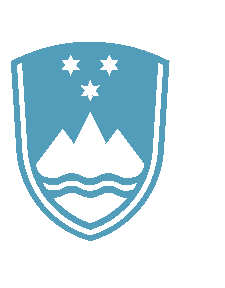                 MINISTRSTVO ZA FINANCE               FINANČNA UPRAVA REPUBLIKE SLOVENIJEŠmartinska cesta 55, p.p. 631, 1001 Ljubljana	T: 01 478 38 00F: 01 478 39 00E: gfu.fu@gov.si www.fu.gov.siTarifne kvote             Podrobnejši opis3. izdaja, februar 2023KAZALOUVODTarifna kvota (v nadaljevanju kvota) je uvedena za določeno količino oziroma vrednost blaga, ki se lahko uvozi v določenem obdobju po znižani carinski stopnji. Ko je ta količina oziroma vrednost presežena, se blago še vedno lahko uvaža, ob uvozu se obračuna konvencionalna stopnja dajatve. Pregled stanja kvot omogoča brskalnik "Posvetovanje o kvoti" na spletni strani Evropske komisije. V Evropski uniji obstajata dva sistema upravljanja s kvotami: upravljanje v skladu s kronološkim vrstnim redom datumov sprejetja carinskih deklaracij –prednostna obravnava prispelih zahtevkov (FCFS) inupravljanje po sistemu uvoznih dovoljenj.Vsak uvoznik ima pravico do uveljavljanja ugodnosti teh ukrepov, če izpolnjuje predpisane pogoje.Po sistemu prednostne obravnave prispelih zahtevkov  lahko uvoznik pridobi pravico črpanja količine kvote v sodelovanju s Finančno upravo Republike Slovenije in Generalnim direktoratom za obdavčenje in carinsko unijo (DG TAXUD). Ta način je predstavljen v nadaljevanju.Po sistemu uvoznih dovoljenj lahko uvoznik pridobi pravico črpanja količine kvote z uvoznim dovoljenjem, v sodelovanju z Agencijo za kmetijske trge in razvoj podeželja in Generalnim direktoratom za kmetijstvo in razvoj podeželja (DG AGRI), na strani Evropske komisije. POSTOPEK ČRPANJA KOLIČINE  KVOTE PO FCFSUvoznik vloži zahtevek za črpanje določene količine kvote pri finančnem uradu v oddelku za carinjenje. Oddelek za carinjenje je zadolžen za sprejemanje, preverjanje in pošiljanje zahtevkov v Oddelek za TARIC na Finančnem uradu Kranj (v nadaljevanju Oddelek za TARIC). Oddelek za TARIC se fizično nahaja na Jesenicah. Oddelek za TARIC zbira zahtevke iz vseh uradov, jih preverja in posreduje po elektronski poti v postopek dodelitve DG TAXUD v Bruselj. Po sprejemu odgovorov o dodelitvi iz Bruslja, Oddelek za TARIC posreduje odgovore oddelkom za carinjenje, ki jih pošljejo uvoznikom in obračunajo morebiten carinski dolg.Spodnja slika predstavlja komunikacijo, ki poteka v sistemu tarifnih kvot po FCFS.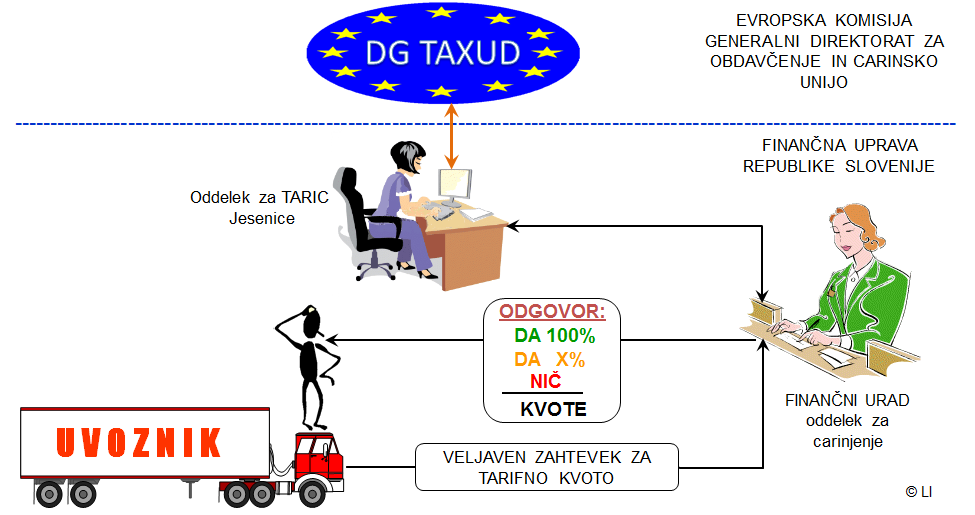 Zahtevek za črpanje  kvoteZahtevek za črpanje kvote pri običajnem postopku carinjenja blaga predstavlja poenostavljena carinska deklaracija, vložena za sprostitev blaga v prost promet  – člen 166. Carinskega zakonika Unije (v nadaljevanju CZU - Uredba (EU) št. 952/2013 Evropskega parlamenta in Sveta o carinskem zakoniku unij) v povezavi s členi 49. do 54. Izvedbene uredbe Komisije (EU) 2015/2447 z dne 24. novembra 2015 o določitvi podrobnih pravil za izvajanje nekaterih določb CZU (v nadaljevanju, Izvedbena uredba).Poenostavljena carinska deklaracija se vloži v elektronski obliki. Po sprejemu odgovora iz Bruslja o dodelitvi kvote se na podlagi 167. člena CZU vloži dopolnilna deklaracija.V primeru, ko je carinska deklaracija vložena v obliki vpisa v evidence deklaranta za sprostitev v prost promet za blago, za katero velja kvota, ki se upravlja v skladu s kronološkim vrstnim redom datumov sprejetja carinskih deklaracij, imetnik dovoljenja za vložitev carinske deklaracije v tej obliki lahko zahteva odobritev kvote v dopolnilni deklaraciji (člen 182. CZU in člen 236. Izvedbene uredbe).Zahtevek za izdajo kvote, se lahko obravnava šele po vložitvi dopolnilne deklaracije. Vendar pa se za namene dodelitve kvote upošteva datum vpisa v evidence deklaranta.Za namen črpanja količine kvote morajo biti ustrezno izpolnjena sledeči podatkovni elementi (v nadaljevanju PE) poenostavljene carinske deklaracije:PE 6/8, 6/9, 6/10 in 6/11 (Tovorki in opis blaga; Oznake in številke - Številke zabojnikov - Število in  vrsta) V tretjem delu polja 31 mora biti vpisana količina, izražena v enoti mere zahtevane kvote. Primer: za 10 litrov blaga (KA)(10).PE 6/14 in 6/15 (oznaka TARIC)PE 5/15 in 5/16 (Šifra države porekla)PE 6/5 (Bruto masa v kg)PE 4/17 (Ugodnosti)PE 6/1 (Neto masa v kg)PE 8/1 (Kvota za namen črpanja kvote se vpiše 6-mestna številka kvote)PE 6/2 (Dodatne enote)PE 2/2 in 2/3 (Dodatne informacije / predložene listine / potrdila / dodatna sklicevanja) Vpišejo se vse listine, ki so potrebne za črpanje posamezne kvote, na primer potrdilo o poreklu in druga potrdila. Vpiše se tudi carinska vrednost.Carinska deklaracija za sprostitev blaga v prost promet, ki izpolnjuje pogoje za zahtevek za črpanje kvote, se sprejme kot poenostavljena deklaracija, ki ji po prejemu odgovora  o dodelitvi sledi dopolnilna deklaracija.Pošiljanje zahtevka Oddelku za TARIC Carinski delavec, ki sprejme deklaracijo za sprostitev blaga v prost promet, s katero se zahteva črpanje količine kvote, je odgovoren, da takoj pošlje izvod zadevne carinske deklaracije Oddelku za TARIC. Oddelek za TARIC lahko naknadno zahteva od oddelka za carinjenje priložene listine deklaracij, od katerih je odvisna uporaba ugodnosti kvote.Postopek dodelitve količine kvot temelji na prednostni obravnavi prispelih zahtevkov glede na datum sprejema carinske deklaracije za sprostitev blaga v prost promet in v okviru razpoložljive količine. Zato je izredno pomembno, da se zahtevek takoj pošlje Oddelku za TARIC, saj se le tako lahko zagotovi, da bo zahtevek obravnavan enakovredno z ostalimi zahtevki, ki imajo enak datum sprejema. Posredovanje odgovorovFinančni urad prejme odgovor o dodelitvi količine kvote od Oddelka za TARIC čez najmanj 4 dni, saj postopek dodelitve v Bruslju poteka na drugi dan po sprejemu carinske deklaracije za sprostitev blaga v prost promet. Ogovor lahko zamuja v primeru tehničnih težav ali, ko je kvota blokirana.Carinski delavec mora prejete odgovore pregledati in preveriti, ali so za vse poslane zahtevke prispeli odgovori, oziroma ugotoviti, zakaj niso prispeli. Odgovori se posredujejo deklarantu.Obračun carinskega dolgaČe je bila zahtevana količina v celoti odobrena, se z dopolnilno deklaracijo potrdijo podatki, navedeni v poenostavljeni deklaraciji.Če je bila zahtevana količina kvote delno odobrena, so podatki v poenostavljeni deklaraciji le delno pravilni. V dopolnilno deklaracijo je zato potrebno dodati novo postavko s katero se obračuna dajatev za količino blaga za katerega kvota ni bila odobrena.Če zahtevana količina kvote ni bila odobrena, so navedeni podatki v poenostavljeni deklaraciji povzročili knjiženje in plačilo dajatev v manjšem znesku. V dopolnilno deklaracijo se zato vnesejo dejansko ugotovljeni obračunski podatki.UPORABNO ZA UVOZNIKARazlaga pomembnih pojmovZa razumevanje podatkov, ki se uporabljajo v sistemu kvot, ki se delijo po prednostni obravnavi prispelih zahtevkov, pojasnjujemo naslednje izraze:Številka kvote: 6-mestna številka, uvedena z uredbo, ki uvaja kvoto. Vpiše se v polje 39 carinske deklaracije.Poreklo: nekatere kvote so razpisane za vse tretje države, mnogo kvot pa je razpisanih za posamezno državo ali skupino držav. Za namen črpanja takšne kvote je treba zahtevku priložiti potrdilo o poreklu.Začetni datum/končni datum: opredeljujeta obdobje veljavnosti kvote. Oba datuma sta določena z uredbo, ki uvaja kvoto. Črpanje kvote se lahko zahteva samo s carinsko deklaracijo z datumom sprejema v okviru obdobja veljavnosti kvote. Primer: s carinsko deklaracijo z datumom sprejema 31. 12. 2022 se lahko zahteva črpanje količine kvote, ki ima obdobje veljavnosti od 1. 1. 2022 do 31. 12. 2022, ne sme pa se zahtevati črpanje količine kvote z začetnim datumom obdobja veljavnosti 1. 1. 2023 oziroma končnim datumom obdobja veljavnosti pred 31. 12. 2022.Začetna količina: skupni obseg kvote, ki je na razpolago ob uvedbi kvote in je določen v ustreznem aktu Unije. Obseg kvote je lahko izražen v različni enoti mere (kilogram, liter, evro, kos, par, glava itd).Razpoložljiva količina: obseg kvote, ki je trenutno še na razpolago za dodelitev.Datum zadnje dodelitve: datum, ko je DG TAXUD opravil zadnji postopek dodelitve količine prikazane kvote.Odstotek dodelitve: odstotek zahtevane količine kvote, dodeljen v zadnjem postopku dodelitve te kvote.Število "100" pomeni, da je bila vsem zahtevkom, obravnavanim v zadnjem postopku dodelitve, dodeljena vsa zahtevana količina.Število "0" pomeni, da nobenemu zahtevku, obravnavanemu v zadnjem postopku dodelitve, ni bila dodeljena nobena količina.Število med "100" ali "0" pomeni, da je bila količina kvote z zadnjim postopkom  dodelitve izčrpana in se je uporabil proporcionalen sistem dodelitve – "pro rata". Ta sistem se uporabi, kadar je skupna zahtevana količina vseh zahtevkov, ki imajo isti datum, večja od razpoložljive količine.Znak "-" pomeni, da v zadnjem postopku dodelitve ni bil obravnavan noben zahtevek. To pomeni, da je bila količina kvote vrnjena ali pa so se referenčni podatki šele oblikovali ali dopolnili.Status: kritičen ali nekritičen. Kritični status je natančno opredeljen v 53. členu izvedbene uredbe.Skupna količina za dodelitev: vsota količin iz vseh zahtevkov, ki jih je prejel DG TAXUD za posamezno kvoto in še niso bili obravnavani v postopku dodelitve.Datum zadnjega uvoza: datum sprejema carinske deklaracije, ki je bila podlaga za zadnje črpanje količine zadevne kvote.Datum izčrpanja: datum sprejema carinske deklaracije, ki je bila podlaga za dodelitev ugodnosti zadevne kvote v zadnjem postopku dodelitve, s katero je bila razpoložljiva količina zadevne  kvote izčrpana.Datum blokiranja: datum naslednjega postopka dodelitve količine zadevne kvote.Oznake TARIC: seznam oznak TARIC, za katere je razpisana zadevna kvota.Dodelitev količin v okviru tarifnih kvot: Komisija dodelitev opravi vsak delovni dan, ki ni prazniki za institucije Unije v Bruslju. Komisija se lahko odloči, da na določen delovni dan ne bo dodelila količin, pod pogojem, da so bili pristojni organi držav članic o tem predhodno obveščeni.Komisija za vsako tarifno kvoto dodeli količine na podlagi prejetih zahtevkov za dodelitev te tarifne kvote po kronološkem redu datumov sprejema zadevnih carinskih deklaracij in v obsegu, v kakršnem to omogoča preostali del tarifne kvote.Če je na dan dodelitve količin vsota vseh zahtevkov za dodelitev tarifne kvote, ki se nanašajo na deklaracije, sprejete na isti dan, večja od preostalega dela tarifne kvote, Komisija količine za te zahtevke dodeli sorazmerno z zahtevano količino. Kadar imajo zahtevki različne datume, se lahko zahtevkom z zgodnejšim datumom dodeli celotna zahtevana količina, če razpoložljiva količina to dopušča. Zahtevkom s kasnejšim datumom se ne ugodi.Če se odpre nova tarifna kvota, Komisija ne dodeli količin v okviru te tarifne kvote pred enajstim delovnim dnem po dnevu objave akta Unije, s katerim se odpre ta tarifna kvota.Dogodki v zvezi s kvotoV modulu Uvoz/izvoz brskalnika TARIC so prikazani vsi uvozni oziroma izvozni ukrepi trgovinske politike, ki so vezani na določeno blago. Če se v tem modulu po opravljeni poizvedbi v rezultatu prikaže ukrep, vezan na tarifno kvoto, se v polju "Dajatve" lahko izpiše besedilo enega ali več dogodkov, vezanih na tarifno kvoto, kot so: kvota je kritičnaTarifni kvoti se status praviloma spremeni v kritičnega, ko je uporabljenih 90 % začetne količine. Izjemoma je kvota lahko kritična že ob odprtju. Takšna kvota je običajno izčrpana v zelo kratkem obdobju.Če je kvota kritična, lahko pričakujemo, da bo postopek dodelitve potekal na "pro rata" osnovi, torej bo zahtevku odobrena manjša količina od zahtevane oziroma zahtevana količina ne bo dodeljena. V tem primeru je velika verjetnost nastanka višjega carinskega dolga, zato se za razliko do polnih dajatev zahteva predložitev zavarovanja carinskega dolga.V modulu Uvoz/izvoz brskalnika TARIC se v primeru, da je kvota kritična, v polju "Dajatve" pod dajatvijo in številko kvote izpiše besedilo: "kritična od [datum]".Prikazani datum predstavlja datum, ko je kvota postala kritična.kvota je blokiranaBlokiranje kvote omogoča enakopravno in pravično obravnavanje uvoznikov. Uvoznikom omogoča, da v obdobju blokiranja pošljejo zahtevke za črpanje tarifnih kvot preko nacionalnih carinskih uprav v dodeljevanje DG TAXUD. Dodelitev količine takšne kvote se izvede po končanem obdobju blokiranja in poteka po prednostni obravnavi prispelih zahtevkov. Dodelitev je vezana na datum sprejema zahtevka pri nacionalni carinski upravi in ne na datum pošiljanja zahtevka DG TAXUD.Kvote se blokirajo za obdobje najmanj deset delovnih dni, če okoliščine to upravičujejo. Te okoliščine vključujejo:ponovno odprtje katere koli izčrpane kvote z vračilom,povečanje obsega kvote, ki je že izčrpana ali skoraj izčrpana,odprtje kvote z veljavnostjo za nazaj,nadomestilo obstoječe kvote z drugo tarifno kvoto, ki lahko ima različno obdobje veljavnosti glede na obdobje veljavnosti obstoječe  kvote.V modulu Uvoz/izvoz brskalnika TARIC se v primeru, da je kvota blokirana, v obdobju blokiranja v polju "Dajatve" pod dajatvijo in številko kvote izpiše besedilo: "blokirana od [datum] do [datum]".Datum konca obdobja blokiranja predstavlja datum naslednjega postopka dodelitve zadevne kvote.kvota je izčrpanaKvota je izčrpana, ko je porabljena celotna začetna količina kvote. Črpanje takšne kvote ni več možno, razen če se kvota ponovno odpre.V modulu Uvoz/izvoz brskalnika TARIC se v primeru, da je kvota izčrpana, v polju "Dajatve" pod dajatvijo in številko kvote izpiše besedilo: "izčrpana od [datum]".Prikazani datum predstavlja datum sprejema carinske deklaracije, ki je bila deležna ugodnosti zadevne kvote v zadnjem postopku dodelitve, s katero je bila razpoložljiva količina zadevne  kvote izčrpana.izčrpana kvota se ponovno odpreV primeru, da je količina vračil (glej 3.5 Vračilo količine kvote) velika (5 % začetnega obsega ali več), se da nova količina kvote na voljo za črpanje v desetih delovnih dneh od ponovnega odprtja kvote.Če med obdobjem veljavnosti kvote vrnjene količine ne dosežejo vsaj 5 % obsega začetne količine kvote, se kvota v petnajstih delovnih dneh pred koncem obdobja veljavnosti kljub vsemu ponovno odpre. Nova količina se da na voljo za črpanje v desetih delovnih dneh od ponovnega odprtja kvote.Vsako vračilo v zadnjih petnajstih delovnih dneh obdobja veljavnosti  kvote ali po koncu obdobja veljavnosti  kvote bo na voljo za črpanje v desetih dneh od obvestila DG TAXUD o vračilu, ne glede na zajeto količino.Nekatere kvote, ki so se v času veljavnosti izčrpale, se ponovno odprejo zaradi povečanja začetnega obsega. Če se to povečanje določi z uredbo, se nova količina, ne glede na obseg, da na voljo deset delovnih dni po objavi zadevne uredbe.V modulu Uvoz/izvoz brskalnika TARIC se v primeru, da je kvota ponovno odprta, v polju "Dajatve" pod dajatvijo in številko kvote izpiše besedilo: "ponovno odprta od [datum]".Prikazani datum predstavlja datum, od katerega je možno ponovno pošiljanje zahtevkov za črpanje tarifnih kvot, ne glede na datum sprejema carinske deklaracije, če je ta v obdobju veljavnosti kvote.Trend črpanja količine kvoteTrend črpanja je grafični prikaz zmanjševanja razpoložljive količine kvote v odvisnosti od obdobja veljavnosti. Prikazuje tekoče obdobje in pretekla tri obdobja, če je kvota bila takrat že uvedena.Uvozniku omogoča vpogled v dinamiko črpanja kvote in mu olajša predvidevanje datuma izčrpanja kvote. Na podlagi predvidenega datuma izčrpanja kvote se lahko načrtuje dobavo surovin oziroma blaga iz držav, za katere je uvedena kvota, oziroma se lahko načrtuje sproščanje blaga v prost promet.Trendi so dostopni preko modula Trendi tarifnih kvot brskalnika TARIC. Za prikaz trenda je treba vpisati šestmestno številko kvote. Do enakega prikaza se pride tudi preko modula Uvoz/izvoz brskalnika TARIC. Modul Uvoz/izvoz prikaže vse uvozne oziroma izvozne ukrepe trgovinske politike, ki so vezani na določeno blago. Če se po opravljeni poizvedbi v tem modulu v rezultatu prikaže ukrep, vezan na tarifno kvoto, se v polju "Dajatve" v oklepaju za številko kvote izpiše beseda "trend". S klikom na besedo "trend" se odpre novo okno s prikazanim trendom črpanja.Naknadno zahtevanje količine kvoteČe se ugotovi, da deklarant ob sprostitvi blaga v prost promet ni zahteval črpanja količine kvote, čeprav je izpolnjeval vse pogoje, da bi zadevno količino kvote črpal, lahko to stori v obdobju treh let od datuma sprostitve blaga v prost promet. Črpanje količine kvote se zahteva z vložitvijo zahtevka za povračilo ali odpust uvoznih dajatev zaradi nezahtevanja kvote v času sprostitve blaga v prost promet. Zahtevek se vloži v oddelku za carinjenje pri finančnem uradu, kjer je bilo blago ocarinjeno. Če zahtevek izpolnjuje vse pogoje za črpanje količine kvote, ga oddelek za carinjenje pošlje Oddelku za TARIC, le ta pa DG TAXUD v postopek dodelitve.Vračilo količine kvoteDodeljeno količino (delno ali vso) je treba vrniti v naslednjih primerih:če se ugotovi, da je bilo črpanje količine kvote neupravičeno;če dodeljena količina ni bila v celoti porabljena;če se carinska deklaracija razveljavi.če se blago izvozi iz EU, vrne nazaj pošiljatelju zaradi neustreznosti,…Posledica vračila je lahko ponovni obračun (doplačilo) dajatev ali povračilo dajatev.Rok vračila je tri leta od dneva nastanka carinskega dolga.Vse informacije v zvezi z izvajanjem sistema tarifnih kvot po sistemu prednostne obravnave prispelih zahtevkov se dobijo na spodnjem naslovu: Finančni urad Kranj Sektor za carine, Oddelek za TARICSpodnji Plavž 6 c4270 JeseniceT: 04 202 7583F: 04 202 4969E: taric.fu@gov.si 